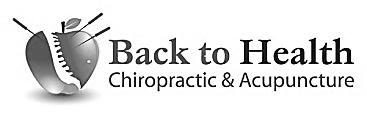 		    						3 Pomperaug Office Park, Suite 103  								Southbury, CT 06488-2287								phone : (203) 263-0411 		   Erik G. LeMoullec DC, FCAMI		fax : (203) 841-1012		   						Dr.Erik’s email : eriklemoullec@gmail.com		    						website : www.BackToHealthSouthbury.comPAGE 1 of 4																							3 Pomperaug Office Park, Suite 103  								Southbury, CT 06488-2287								phone : (203) 263-0411 								fax : (203) 841-1012   Erik G. LeMoullec, DC, FCAMI	Dr. Erik’s email : eriklemoullec@gmail.com		    						website : www.BackToHealthSouthbury.com						PAGE 2 of 4									3 Pomperaug Office Park, Suite 103  								Southbury, CT 06488-2287								phone : (203) 263-0411 								fax : (203) 841-1012		    Erik G. LeMoullec DC, FCAMI	Dr. Erik’s email : eriklemoullec@gmail.com		    						website : www.BackToHealthSouthbury.comPAGE 3 of 4								3 Pomperaug Office Park, Suite 103  								Southbury, CT 06488-2287								phone : (203) 263-0411 		   						fax : (203) 841-1012		   Erik G. LeMoullec DC, FCAMI		Dr. Erik’s email : eriklemoullec@gmail.com		    						website: www.BackToHealthSouthbury.com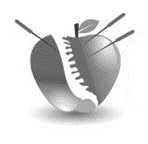 Thank you for completing this form! 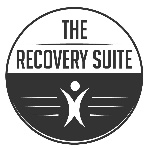 Please return it to the front desk or bring it along to your first appointment.PAGE 4 of 4PATIENT INFORMATIONPATIENT INFORMATIONPATIENT INFORMATIONPATIENT INFORMATIONPATIENT INFORMATIONPATIENT INFORMATIONPATIENT INFORMATIONPATIENT INFORMATIONPATIENT INFORMATIONPATIENT INFORMATIONPATIENT INFORMATIONPATIENT INFORMATIONPATIENT INFORMATIONPATIENT INFORMATIONPATIENT INFORMATIONPATIENT INFORMATIONPATIENT INFORMATIONFirst NameFirst NameFirst NameFirst NameMiddle Name / Initial Middle Name / Initial Middle Name / Initial Middle Name / Initial Last NameLast NameLast NameLast NamePreferred Nickname?Preferred Nickname?Street AddressStreet AddressCity, StateCity, StateZip CodeZip CodeCell PhoneCell Phone(             )            -(             )            -(             )            -(             )            -(             )            -(             )            -(             )            -(             )            -(             )            -(             )            -(             )            -(             )            -(             )            -(             )            -(             )            -Home PhoneHome Phone(             )            -(             )            -(             )            -(             )            -(             )            -(             )            -(             )            -(             )            -(             )            -(             )            -(             )            -(             )            -(             )            -(             )            -(             )            -Work PhoneWork Phone(             )            -(             )            -(             )            -(             )            -(             )            -(             )            -(             )            -(             )            -(             )            -(             )            -(             )            -(             )            -(             )            -(             )            -(             )            -EmailEmailDate of BirthDate of Birth          /          /          /          /          /          /          /          /          /          /          /          /          /          /          /          /          /          /          /          /          /          /          /          /          /          /          /          /          /          /Social Security #Social Security #            -              -              -              -              -              -              -              -              -              -              -              -              -              -              -  How did you hear about Back to Health?How did you hear about Back to Health?How did you hear about Back to Health?How did you hear about Back to Health?How did you hear about Back to Health?How did you hear about Back to Health?How did you hear about Back to Health?Employment StatusEmployment StatusEmployedEmployedUn-EmployedUn-EmployedHomemakerHomemakerRetired  Retired  StudentOccupationOccupationEmployerEmployerEMERGENCY CONTACT EMERGENCY CONTACT EMERGENCY CONTACT EMERGENCY CONTACT EMERGENCY CONTACT EMERGENCY CONTACT EMERGENCY CONTACT EMERGENCY CONTACT EMERGENCY CONTACT EMERGENCY CONTACT EMERGENCY CONTACT EMERGENCY CONTACT EMERGENCY CONTACT EMERGENCY CONTACT EMERGENCY CONTACT EMERGENCY CONTACT EMERGENCY CONTACT NameRelationRelationPhonePhoneIF PATIENT IS A MINOR (under 18 years old) IF PATIENT IS A MINOR (under 18 years old) IF PATIENT IS A MINOR (under 18 years old) IF PATIENT IS A MINOR (under 18 years old) IF PATIENT IS A MINOR (under 18 years old) IF PATIENT IS A MINOR (under 18 years old) IF PATIENT IS A MINOR (under 18 years old) IF PATIENT IS A MINOR (under 18 years old) IF PATIENT IS A MINOR (under 18 years old) IF PATIENT IS A MINOR (under 18 years old) IF PATIENT IS A MINOR (under 18 years old) IF PATIENT IS A MINOR (under 18 years old) IF PATIENT IS A MINOR (under 18 years old) IF PATIENT IS A MINOR (under 18 years old) IF PATIENT IS A MINOR (under 18 years old) IF PATIENT IS A MINOR (under 18 years old) IF PATIENT IS A MINOR (under 18 years old) Name of Parent / Legal GuardianName of Parent / Legal GuardianRelation to PatientRelation to PatientRelation to PatientRelation to PatientRelation to Patient HIPAA PRIVACY PRACTICESI have received the Notice of Privacy Practices & I have been provided with an opportunity to read it. There is a complete copy of the Privacy Act in the laminated folder below these forms (copy upon request).SIGNATURE:                                                 TODAY’S DATE:          /          /       Patient’s NamePatient’s NameDOB        /        /PLEASE READ & SIGN THE 2 SECTIONS BELOWPLEASE READ & SIGN THE 2 SECTIONS BELOWPLEASE READ & SIGN THE 2 SECTIONS BELOWPLEASE READ & SIGN THE 2 SECTIONS BELOWPLEASE READ & SIGN THE 2 SECTIONS BELOWPLEASE READ & SIGN THE 2 SECTIONS BELOWPLEASE READ & SIGN THE 2 SECTIONS BELOWTREATMENT CONSENTTREATMENT CONSENTTREATMENT CONSENTTREATMENT CONSENTTREATMENT CONSENTTREATMENT CONSENTTREATMENT CONSENTI hereby request and consent to the performance of Chiropractic Manipulation, Acupuncture, Active Release Technique, Graston Technique, Cold Laser and other chiropractic procedures. I understand and am informed that as in the practice of medicine, with the practice of chiropractic medicine there are some risks. These risks may include but are not limited to; fractures, strokes, disc injuries, dislocations, and sprains. I do not expect the physician to be able to explain or anticipate all risks and complications, and I choose to rely on the physician to exercise his best judgment during the course of my treatment. This concerns which treatment(s) are in my best interest, based upon the facts as they are known at that time.I hereby request and consent to the performance of Chiropractic Manipulation, Acupuncture, Active Release Technique, Graston Technique, Cold Laser and other chiropractic procedures. I understand and am informed that as in the practice of medicine, with the practice of chiropractic medicine there are some risks. These risks may include but are not limited to; fractures, strokes, disc injuries, dislocations, and sprains. I do not expect the physician to be able to explain or anticipate all risks and complications, and I choose to rely on the physician to exercise his best judgment during the course of my treatment. This concerns which treatment(s) are in my best interest, based upon the facts as they are known at that time.I hereby request and consent to the performance of Chiropractic Manipulation, Acupuncture, Active Release Technique, Graston Technique, Cold Laser and other chiropractic procedures. I understand and am informed that as in the practice of medicine, with the practice of chiropractic medicine there are some risks. These risks may include but are not limited to; fractures, strokes, disc injuries, dislocations, and sprains. I do not expect the physician to be able to explain or anticipate all risks and complications, and I choose to rely on the physician to exercise his best judgment during the course of my treatment. This concerns which treatment(s) are in my best interest, based upon the facts as they are known at that time.I hereby request and consent to the performance of Chiropractic Manipulation, Acupuncture, Active Release Technique, Graston Technique, Cold Laser and other chiropractic procedures. I understand and am informed that as in the practice of medicine, with the practice of chiropractic medicine there are some risks. These risks may include but are not limited to; fractures, strokes, disc injuries, dislocations, and sprains. I do not expect the physician to be able to explain or anticipate all risks and complications, and I choose to rely on the physician to exercise his best judgment during the course of my treatment. This concerns which treatment(s) are in my best interest, based upon the facts as they are known at that time.I hereby request and consent to the performance of Chiropractic Manipulation, Acupuncture, Active Release Technique, Graston Technique, Cold Laser and other chiropractic procedures. I understand and am informed that as in the practice of medicine, with the practice of chiropractic medicine there are some risks. These risks may include but are not limited to; fractures, strokes, disc injuries, dislocations, and sprains. I do not expect the physician to be able to explain or anticipate all risks and complications, and I choose to rely on the physician to exercise his best judgment during the course of my treatment. This concerns which treatment(s) are in my best interest, based upon the facts as they are known at that time.I hereby request and consent to the performance of Chiropractic Manipulation, Acupuncture, Active Release Technique, Graston Technique, Cold Laser and other chiropractic procedures. I understand and am informed that as in the practice of medicine, with the practice of chiropractic medicine there are some risks. These risks may include but are not limited to; fractures, strokes, disc injuries, dislocations, and sprains. I do not expect the physician to be able to explain or anticipate all risks and complications, and I choose to rely on the physician to exercise his best judgment during the course of my treatment. This concerns which treatment(s) are in my best interest, based upon the facts as they are known at that time.I hereby request and consent to the performance of Chiropractic Manipulation, Acupuncture, Active Release Technique, Graston Technique, Cold Laser and other chiropractic procedures. I understand and am informed that as in the practice of medicine, with the practice of chiropractic medicine there are some risks. These risks may include but are not limited to; fractures, strokes, disc injuries, dislocations, and sprains. I do not expect the physician to be able to explain or anticipate all risks and complications, and I choose to rely on the physician to exercise his best judgment during the course of my treatment. This concerns which treatment(s) are in my best interest, based upon the facts as they are known at that time.SIGNATURE:                                                  TODAY’S DATE:          /          /       SIGNATURE:                                                  TODAY’S DATE:          /          /       SIGNATURE:                                                  TODAY’S DATE:          /          /       SIGNATURE:                                                  TODAY’S DATE:          /          /       SIGNATURE:                                                  TODAY’S DATE:          /          /       SIGNATURE:                                                  TODAY’S DATE:          /          /       SIGNATURE:                                                  TODAY’S DATE:          /          /       FINANCIAL RESPONSIBILITY (PLEASE CHECK ONE)FINANCIAL RESPONSIBILITY (PLEASE CHECK ONE)FINANCIAL RESPONSIBILITY (PLEASE CHECK ONE)FINANCIAL RESPONSIBILITY (PLEASE CHECK ONE)FINANCIAL RESPONSIBILITY (PLEASE CHECK ONE)FINANCIAL RESPONSIBILITY (PLEASE CHECK ONE)FINANCIAL RESPONSIBILITY (PLEASE CHECK ONE)Health Insurance PlanHealth Insurance PlanWorker’s Compensation CaseWorker’s Compensation CaseWorker’s Compensation CaseSelf-Paying Patient       Self-Paying Patient       Other (explain): Other (explain): Other (explain): Other (explain): Order of Protection (Legal Case)   Order of Protection (Legal Case)   Other (explain): Other (explain): Other (explain): Other (explain): I, the undersigned, accept financial responsibly for my services & charges at Back to Health Chiropractic & Acupuncture.  If I have insurance benefits with a health insurance company, I have provided the office with a current member card to keep on file for the billing of all office visits and charges until further notice. I authorize payments be assigned directly to, Back to Health Chiropractic & Acupuncture for all benefits, if any, otherwise payable to me for services are rendered. I understand that I am financially responsible for all charges whether or not payable by insurance. I hereby authorize any holder of medical information about me to release all information necessary to secure the payment of benefits. I authorize the use of this signature on all my insurance submissions.  I understand it is my responsibility to update this information with the office as needed.I, the undersigned, accept financial responsibly for my services & charges at Back to Health Chiropractic & Acupuncture.  If I have insurance benefits with a health insurance company, I have provided the office with a current member card to keep on file for the billing of all office visits and charges until further notice. I authorize payments be assigned directly to, Back to Health Chiropractic & Acupuncture for all benefits, if any, otherwise payable to me for services are rendered. I understand that I am financially responsible for all charges whether or not payable by insurance. I hereby authorize any holder of medical information about me to release all information necessary to secure the payment of benefits. I authorize the use of this signature on all my insurance submissions.  I understand it is my responsibility to update this information with the office as needed.I, the undersigned, accept financial responsibly for my services & charges at Back to Health Chiropractic & Acupuncture.  If I have insurance benefits with a health insurance company, I have provided the office with a current member card to keep on file for the billing of all office visits and charges until further notice. I authorize payments be assigned directly to, Back to Health Chiropractic & Acupuncture for all benefits, if any, otherwise payable to me for services are rendered. I understand that I am financially responsible for all charges whether or not payable by insurance. I hereby authorize any holder of medical information about me to release all information necessary to secure the payment of benefits. I authorize the use of this signature on all my insurance submissions.  I understand it is my responsibility to update this information with the office as needed.I, the undersigned, accept financial responsibly for my services & charges at Back to Health Chiropractic & Acupuncture.  If I have insurance benefits with a health insurance company, I have provided the office with a current member card to keep on file for the billing of all office visits and charges until further notice. I authorize payments be assigned directly to, Back to Health Chiropractic & Acupuncture for all benefits, if any, otherwise payable to me for services are rendered. I understand that I am financially responsible for all charges whether or not payable by insurance. I hereby authorize any holder of medical information about me to release all information necessary to secure the payment of benefits. I authorize the use of this signature on all my insurance submissions.  I understand it is my responsibility to update this information with the office as needed.I, the undersigned, accept financial responsibly for my services & charges at Back to Health Chiropractic & Acupuncture.  If I have insurance benefits with a health insurance company, I have provided the office with a current member card to keep on file for the billing of all office visits and charges until further notice. I authorize payments be assigned directly to, Back to Health Chiropractic & Acupuncture for all benefits, if any, otherwise payable to me for services are rendered. I understand that I am financially responsible for all charges whether or not payable by insurance. I hereby authorize any holder of medical information about me to release all information necessary to secure the payment of benefits. I authorize the use of this signature on all my insurance submissions.  I understand it is my responsibility to update this information with the office as needed.I, the undersigned, accept financial responsibly for my services & charges at Back to Health Chiropractic & Acupuncture.  If I have insurance benefits with a health insurance company, I have provided the office with a current member card to keep on file for the billing of all office visits and charges until further notice. I authorize payments be assigned directly to, Back to Health Chiropractic & Acupuncture for all benefits, if any, otherwise payable to me for services are rendered. I understand that I am financially responsible for all charges whether or not payable by insurance. I hereby authorize any holder of medical information about me to release all information necessary to secure the payment of benefits. I authorize the use of this signature on all my insurance submissions.  I understand it is my responsibility to update this information with the office as needed.I, the undersigned, accept financial responsibly for my services & charges at Back to Health Chiropractic & Acupuncture.  If I have insurance benefits with a health insurance company, I have provided the office with a current member card to keep on file for the billing of all office visits and charges until further notice. I authorize payments be assigned directly to, Back to Health Chiropractic & Acupuncture for all benefits, if any, otherwise payable to me for services are rendered. I understand that I am financially responsible for all charges whether or not payable by insurance. I hereby authorize any holder of medical information about me to release all information necessary to secure the payment of benefits. I authorize the use of this signature on all my insurance submissions.  I understand it is my responsibility to update this information with the office as needed.SIGNATURE:                                                   TODAY’S DATE:          /          /       SIGNATURE:                                                   TODAY’S DATE:          /          /       SIGNATURE:                                                   TODAY’S DATE:          /          /       SIGNATURE:                                                   TODAY’S DATE:          /          /       SIGNATURE:                                                   TODAY’S DATE:          /          /       SIGNATURE:                                                   TODAY’S DATE:          /          /       SIGNATURE:                                                   TODAY’S DATE:          /          /       Patient’s NamePatient’s NamePatient’s NamePatient’s NamePatient’s NameDOBDOBDOB        /        /        /        /PAIN AND/OR INJURY ASSESSMENTPAIN AND/OR INJURY ASSESSMENTPAIN AND/OR INJURY ASSESSMENTPAIN AND/OR INJURY ASSESSMENTPAIN AND/OR INJURY ASSESSMENTPAIN AND/OR INJURY ASSESSMENTPAIN AND/OR INJURY ASSESSMENTPAIN AND/OR INJURY ASSESSMENTPAIN AND/OR INJURY ASSESSMENTPAIN AND/OR INJURY ASSESSMENTPAIN AND/OR INJURY ASSESSMENTPAIN AND/OR INJURY ASSESSMENTPAIN AND/OR INJURY ASSESSMENTPAIN AND/OR INJURY ASSESSMENTPAIN AND/OR INJURY ASSESSMENTPAIN AND/OR INJURY ASSESSMENTPAIN AND/OR INJURY ASSESSMENTPAIN AND/OR INJURY ASSESSMENTPAIN AND/OR INJURY ASSESSMENTPAIN AND/OR INJURY ASSESSMENTPAIN AND/OR INJURY ASSESSMENTPAIN AND/OR INJURY ASSESSMENTPAIN AND/OR INJURY ASSESSMENTPAIN AND/OR INJURY ASSESSMENTPAIN AND/OR INJURY ASSESSMENTPAIN AND/OR INJURY ASSESSMENTToday’s DateToday’s DateToday’s DateToday’s Date      /        /      /        /      /        /      /        /      /        /Date of pain onset OR Date of your accident / injuryDate of pain onset OR Date of your accident / injuryDate of pain onset OR Date of your accident / injuryDate of pain onset OR Date of your accident / injuryDate of pain onset OR Date of your accident / injuryDate of pain onset OR Date of your accident / injuryDate of pain onset OR Date of your accident / injuryDate of pain onset OR Date of your accident / injuryDate of pain onset OR Date of your accident / injuryDate of pain onset OR Date of your accident / injuryDate of pain onset OR Date of your accident / injuryDate of pain onset OR Date of your accident / injuryDate of pain onset OR Date of your accident / injuryDate of pain onset OR Date of your accident / injuryDate of pain onset OR Date of your accident / injury        /        /        /        /New injury or ailment? How did it occur or begin?New injury or ailment? How did it occur or begin?New injury or ailment? How did it occur or begin?New injury or ailment? How did it occur or begin?New injury or ailment? How did it occur or begin?New injury or ailment? How did it occur or begin?New injury or ailment? How did it occur or begin?New injury or ailment? How did it occur or begin?New injury or ailment? How did it occur or begin?New injury or ailment? How did it occur or begin?New injury or ailment? How did it occur or begin?New injury or ailment? How did it occur or begin?New injury or ailment? How did it occur or begin?New injury or ailment? How did it occur or begin?New injury or ailment? How did it occur or begin?New injury or ailment? How did it occur or begin?New injury or ailment? How did it occur or begin?New injury or ailment? How did it occur or begin?New injury or ailment? How did it occur or begin?New injury or ailment? How did it occur or begin?New injury or ailment? How did it occur or begin?New injury or ailment? How did it occur or begin?New injury or ailment? How did it occur or begin?New injury or ailment? How did it occur or begin?New injury or ailment? How did it occur or begin?New injury or ailment? How did it occur or begin?Has anything made the pain or injury worse?Has anything made the pain or injury worse?Has anything made the pain or injury worse?Has anything made the pain or injury worse?Has anything made the pain or injury worse?Has anything made the pain or injury worse?Has anything made the pain or injury worse?Has anything made the pain or injury worse?Has anything made the pain or injury worse?Has anything made the pain or injury worse?Has anything made the pain or injury worse?Has anything made the pain or injury worse?Has anything made the pain or injury worse?Has anything made the pain or injury worse?Has anything made the pain or injury worse?Has anything made the pain or injury worse?Has anything made the pain or injury worse?Has anything made the pain or injury worse?Has anything made the pain or injury worse?Has anything made the pain or injury worse?Has anything made the pain or injury worse?Has anything made the pain or injury worse?Has anything made the pain or injury worse?Has anything made the pain or injury worse?Has anything made the pain or injury worse?Has anything made the pain or injury worse?Please circle the letter(s) that correspond(s) with the type(s) of pain you are having:Please circle the letter(s) that correspond(s) with the type(s) of pain you are having:Please circle the letter(s) that correspond(s) with the type(s) of pain you are having:Please circle the letter(s) that correspond(s) with the type(s) of pain you are having:Please circle the letter(s) that correspond(s) with the type(s) of pain you are having:Please circle the letter(s) that correspond(s) with the type(s) of pain you are having:Please circle the letter(s) that correspond(s) with the type(s) of pain you are having:Please circle the letter(s) that correspond(s) with the type(s) of pain you are having:Please circle the letter(s) that correspond(s) with the type(s) of pain you are having:Please circle the letter(s) that correspond(s) with the type(s) of pain you are having:Please circle the letter(s) that correspond(s) with the type(s) of pain you are having:Please circle the letter(s) that correspond(s) with the type(s) of pain you are having:Please circle the letter(s) that correspond(s) with the type(s) of pain you are having:Please circle the letter(s) that correspond(s) with the type(s) of pain you are having:Please circle the letter(s) that correspond(s) with the type(s) of pain you are having:Please circle the letter(s) that correspond(s) with the type(s) of pain you are having:Please circle the letter(s) that correspond(s) with the type(s) of pain you are having:Please circle the letter(s) that correspond(s) with the type(s) of pain you are having:Please circle the letter(s) that correspond(s) with the type(s) of pain you are having:Please circle the letter(s) that correspond(s) with the type(s) of pain you are having:Please circle the letter(s) that correspond(s) with the type(s) of pain you are having:Please circle the letter(s) that correspond(s) with the type(s) of pain you are having:Please circle the letter(s) that correspond(s) with the type(s) of pain you are having:Please circle the letter(s) that correspond(s) with the type(s) of pain you are having:Please circle the letter(s) that correspond(s) with the type(s) of pain you are having:Please circle the letter(s) that correspond(s) with the type(s) of pain you are having:AAAAcheAcheAcheNNumbnessNumbnessNumbnessNumbnessSSSStabbingStabbingStabbingSRSRSRSore      Sore      Sore      Sore      Sore      Sore      BBBBurningBurningBurningPPins & NeedlesPins & NeedlesPins & NeedlesPins & NeedlesSPSPSPSharpSharpSharpDDDDullDullDullDullDullDullOOOOther :Other :Other :Other :Other :Other :Other :Other :Other :Other :Other :Other :Other :Other :Other :Other :Other :Other :Other :Other :Other :Other :Other :Please rate the severity of discomfort by circling the corresponding number:Please rate the severity of discomfort by circling the corresponding number:Please rate the severity of discomfort by circling the corresponding number:Please rate the severity of discomfort by circling the corresponding number:Please rate the severity of discomfort by circling the corresponding number:Please rate the severity of discomfort by circling the corresponding number:Please rate the severity of discomfort by circling the corresponding number:Please rate the severity of discomfort by circling the corresponding number:Please rate the severity of discomfort by circling the corresponding number:Please rate the severity of discomfort by circling the corresponding number:Please rate the severity of discomfort by circling the corresponding number:Please rate the severity of discomfort by circling the corresponding number:Please rate the severity of discomfort by circling the corresponding number:Please rate the severity of discomfort by circling the corresponding number:Please rate the severity of discomfort by circling the corresponding number:Please rate the severity of discomfort by circling the corresponding number:Please rate the severity of discomfort by circling the corresponding number:Please rate the severity of discomfort by circling the corresponding number:Please rate the severity of discomfort by circling the corresponding number:Please rate the severity of discomfort by circling the corresponding number:Please rate the severity of discomfort by circling the corresponding number:Please rate the severity of discomfort by circling the corresponding number:Please rate the severity of discomfort by circling the corresponding number:Please rate the severity of discomfort by circling the corresponding number:Please rate the severity of discomfort by circling the corresponding number:Please rate the severity of discomfort by circling the corresponding number:0        1        2        3        4        5        6        7        8        9        10            NO PAIN                                   MODERATE                             SEVERE PAIN0        1        2        3        4        5        6        7        8        9        10            NO PAIN                                   MODERATE                             SEVERE PAIN0        1        2        3        4        5        6        7        8        9        10            NO PAIN                                   MODERATE                             SEVERE PAIN0        1        2        3        4        5        6        7        8        9        10            NO PAIN                                   MODERATE                             SEVERE PAIN0        1        2        3        4        5        6        7        8        9        10            NO PAIN                                   MODERATE                             SEVERE PAIN0        1        2        3        4        5        6        7        8        9        10            NO PAIN                                   MODERATE                             SEVERE PAIN0        1        2        3        4        5        6        7        8        9        10            NO PAIN                                   MODERATE                             SEVERE PAIN0        1        2        3        4        5        6        7        8        9        10            NO PAIN                                   MODERATE                             SEVERE PAIN0        1        2        3        4        5        6        7        8        9        10            NO PAIN                                   MODERATE                             SEVERE PAIN0        1        2        3        4        5        6        7        8        9        10            NO PAIN                                   MODERATE                             SEVERE PAIN0        1        2        3        4        5        6        7        8        9        10            NO PAIN                                   MODERATE                             SEVERE PAIN0        1        2        3        4        5        6        7        8        9        10            NO PAIN                                   MODERATE                             SEVERE PAIN0        1        2        3        4        5        6        7        8        9        10            NO PAIN                                   MODERATE                             SEVERE PAIN0        1        2        3        4        5        6        7        8        9        10            NO PAIN                                   MODERATE                             SEVERE PAIN0        1        2        3        4        5        6        7        8        9        10            NO PAIN                                   MODERATE                             SEVERE PAIN0        1        2        3        4        5        6        7        8        9        10            NO PAIN                                   MODERATE                             SEVERE PAIN0        1        2        3        4        5        6        7        8        9        10            NO PAIN                                   MODERATE                             SEVERE PAIN0        1        2        3        4        5        6        7        8        9        10            NO PAIN                                   MODERATE                             SEVERE PAIN0        1        2        3        4        5        6        7        8        9        10            NO PAIN                                   MODERATE                             SEVERE PAIN0        1        2        3        4        5        6        7        8        9        10            NO PAIN                                   MODERATE                             SEVERE PAIN0        1        2        3        4        5        6        7        8        9        10            NO PAIN                                   MODERATE                             SEVERE PAIN0        1        2        3        4        5        6        7        8        9        10            NO PAIN                                   MODERATE                             SEVERE PAIN0        1        2        3        4        5        6        7        8        9        10            NO PAIN                                   MODERATE                             SEVERE PAIN0        1        2        3        4        5        6        7        8        9        10            NO PAIN                                   MODERATE                             SEVERE PAIN0        1        2        3        4        5        6        7        8        9        10            NO PAIN                                   MODERATE                             SEVERE PAIN0        1        2        3        4        5        6        7        8        9        10            NO PAIN                                   MODERATE                             SEVERE PAINPlease mark an “X” on the picture(s) where you are having pain:Please mark an “X” on the picture(s) where you are having pain:Please mark an “X” on the picture(s) where you are having pain:Please mark an “X” on the picture(s) where you are having pain:Please mark an “X” on the picture(s) where you are having pain:Please mark an “X” on the picture(s) where you are having pain:Please mark an “X” on the picture(s) where you are having pain:Please mark an “X” on the picture(s) where you are having pain:Please mark an “X” on the picture(s) where you are having pain:Please mark an “X” on the picture(s) where you are having pain:Please mark an “X” on the picture(s) where you are having pain:Please mark an “X” on the picture(s) where you are having pain:Please mark an “X” on the picture(s) where you are having pain:Please mark an “X” on the picture(s) where you are having pain:Please mark an “X” on the picture(s) where you are having pain:Please mark an “X” on the picture(s) where you are having pain:Please mark an “X” on the picture(s) where you are having pain:Please mark an “X” on the picture(s) where you are having pain:Please mark an “X” on the picture(s) where you are having pain:Please mark an “X” on the picture(s) where you are having pain:Please mark an “X” on the picture(s) where you are having pain:Please mark an “X” on the picture(s) where you are having pain:Please mark an “X” on the picture(s) where you are having pain:Please mark an “X” on the picture(s) where you are having pain:Please mark an “X” on the picture(s) where you are having pain:Please mark an “X” on the picture(s) where you are having pain:Please check a box for what amount of your day you’re experiencing this discomfortPlease check a box for what amount of your day you’re experiencing this discomfortPlease check a box for what amount of your day you’re experiencing this discomfortPlease check a box for what amount of your day you’re experiencing this discomfortPlease check a box for what amount of your day you’re experiencing this discomfortPlease check a box for what amount of your day you’re experiencing this discomfortPlease check a box for what amount of your day you’re experiencing this discomfortPlease check a box for what amount of your day you’re experiencing this discomfortPlease check a box for what amount of your day you’re experiencing this discomfortPlease check a box for what amount of your day you’re experiencing this discomfortPlease check a box for what amount of your day you’re experiencing this discomfortPlease check a box for what amount of your day you’re experiencing this discomfortPlease check a box for what amount of your day you’re experiencing this discomfortPlease check a box for what amount of your day you’re experiencing this discomfortPlease check a box for what amount of your day you’re experiencing this discomfortPlease check a box for what amount of your day you’re experiencing this discomfortPlease check a box for what amount of your day you’re experiencing this discomfortPlease check a box for what amount of your day you’re experiencing this discomfortPlease check a box for what amount of your day you’re experiencing this discomfortPlease check a box for what amount of your day you’re experiencing this discomfortPlease check a box for what amount of your day you’re experiencing this discomfortPlease check a box for what amount of your day you’re experiencing this discomfortPlease check a box for what amount of your day you’re experiencing this discomfortPlease check a box for what amount of your day you’re experiencing this discomfortPlease check a box for what amount of your day you’re experiencing this discomfortPlease check a box for what amount of your day you’re experiencing this discomfort¼ day¼ day½ day½ day½ day½ day½ day¾ day¾ dayConstantlyConstantlyConstantlyPlease check boxes for anything this discomfort interferes with:Please check boxes for anything this discomfort interferes with:Please check boxes for anything this discomfort interferes with:Please check boxes for anything this discomfort interferes with:Please check boxes for anything this discomfort interferes with:Please check boxes for anything this discomfort interferes with:Please check boxes for anything this discomfort interferes with:Please check boxes for anything this discomfort interferes with:Please check boxes for anything this discomfort interferes with:Please check boxes for anything this discomfort interferes with:Please check boxes for anything this discomfort interferes with:Please check boxes for anything this discomfort interferes with:Please check boxes for anything this discomfort interferes with:Please check boxes for anything this discomfort interferes with:Please check boxes for anything this discomfort interferes with:Please check boxes for anything this discomfort interferes with:Please check boxes for anything this discomfort interferes with:Please check boxes for anything this discomfort interferes with:Please check boxes for anything this discomfort interferes with:Please check boxes for anything this discomfort interferes with:Please check boxes for anything this discomfort interferes with:Please check boxes for anything this discomfort interferes with:Please check boxes for anything this discomfort interferes with:Please check boxes for anything this discomfort interferes with:Please check boxes for anything this discomfort interferes with:Please check boxes for anything this discomfort interferes with:WorkWorkWorkDaily RoutineDaily RoutineDaily RoutineDaily RoutineDaily RoutineDaily RoutineSleepSleepSleepSleepSleepSleepActivityActivityActivityOther :Other :Other :Other :Other :Other :Other :Other :Other :Other :Other :Other :Other :Other :Other :Other :Other :Other :Other :Other :Other :Other :Other :Other :Other :Please check boxes for activities/movements that aggravate or make the pain worse:Please check boxes for activities/movements that aggravate or make the pain worse:Please check boxes for activities/movements that aggravate or make the pain worse:Please check boxes for activities/movements that aggravate or make the pain worse:Please check boxes for activities/movements that aggravate or make the pain worse:Please check boxes for activities/movements that aggravate or make the pain worse:Please check boxes for activities/movements that aggravate or make the pain worse:Please check boxes for activities/movements that aggravate or make the pain worse:Please check boxes for activities/movements that aggravate or make the pain worse:Please check boxes for activities/movements that aggravate or make the pain worse:Please check boxes for activities/movements that aggravate or make the pain worse:Please check boxes for activities/movements that aggravate or make the pain worse:Please check boxes for activities/movements that aggravate or make the pain worse:Please check boxes for activities/movements that aggravate or make the pain worse:Please check boxes for activities/movements that aggravate or make the pain worse:Please check boxes for activities/movements that aggravate or make the pain worse:Please check boxes for activities/movements that aggravate or make the pain worse:Please check boxes for activities/movements that aggravate or make the pain worse:Please check boxes for activities/movements that aggravate or make the pain worse:Please check boxes for activities/movements that aggravate or make the pain worse:Please check boxes for activities/movements that aggravate or make the pain worse:Please check boxes for activities/movements that aggravate or make the pain worse:Please check boxes for activities/movements that aggravate or make the pain worse:Please check boxes for activities/movements that aggravate or make the pain worse:Please check boxes for activities/movements that aggravate or make the pain worse:Please check boxes for activities/movements that aggravate or make the pain worse:SittingSittingWalkingWalkingWalkingWalkingWalkingWalkingBendingBendingBendingBendingBendingBendingOther : Other : Other : Other : Other : Other : Other : StandingStandingTwisting / TurningTwisting / TurningTwisting / TurningTwisting / TurningTwisting / TurningTwisting / TurningLying DownLying DownLying DownLying DownLying DownLying DownOther : Other : Other : Other : Other : Other : Other : Patient’s NameDOB        /        /        /        /HEALTH & HISTORYHEALTH & HISTORYHEALTH & HISTORYHEALTH & HISTORYHEALTH & HISTORYHEALTH & HISTORYHEALTH & HISTORYHEALTH & HISTORYHEALTH & HISTORYHEALTH & HISTORYHEALTH & HISTORYName & Locationof Primary Care Physician:Name & Locationof Primary Care Physician:Name & Locationof Primary Care Physician:Skip if not applicable :Currently pregnant or may be pregnant?Skip if not applicable :Currently pregnant or may be pregnant?Skip if not applicable :Currently pregnant or may be pregnant?Skip if not applicable :Currently pregnant or may be pregnant?    yes      no    yes      noIf yes, # of weeks (if known)If yes, # of weeks (if known)If yes, # of weeks (if known)If yes, # of weeks (if known)Please tell us about your family’s medical history(biological parents & siblings)…Please tell us about your family’s medical history(biological parents & siblings)…Please tell us about your family’s medical history(biological parents & siblings)…Please tell us about your family’s medical history(biological parents & siblings)…Please tell us about your family’s medical history(biological parents & siblings)…Please tell us about your family’s medical history(biological parents & siblings)…Please tell us about your family’s medical history(biological parents & siblings)…Please tell us about your family’s medical history(biological parents & siblings)…Please tell us about your family’s medical history(biological parents & siblings)…Please tell us about your family’s medical history(biological parents & siblings)…Please tell us about your own past and/or current medical issues…Please tell us about your own past and/or current medical issues…Please tell us about your own past and/or current medical issues…Please tell us about your own past and/or current medical issues…Please tell us about your own past and/or current medical issues…Please tell us about your own past and/or current medical issues…Please tell us about your own past and/or current medical issues…Please tell us about your own past and/or current medical issues…Please tell us about your own past and/or current medical issues…Please tell us about your own past and/or current medical issues…Please tell us about medications or supplements you currently take…Please tell us about medications or supplements you currently take…Please tell us about medications or supplements you currently take…Please tell us about medications or supplements you currently take…Please tell us about medications or supplements you currently take…Please tell us about medications or supplements you currently take…Please tell us about medications or supplements you currently take…Please tell us about medications or supplements you currently take…Please tell us about medications or supplements you currently take…Please tell us about medications or supplements you currently take…SIGNATURE:SIGNATURE:SIGNATURE:SIGNATURE:SIGNATURE:TODAY’S DATE:      /          /       TODAY’S DATE:      /          /       TODAY’S DATE:      /          /       TODAY’S DATE:      /          /       TODAY’S DATE:      /          /       TODAY’S DATE:      /          /       